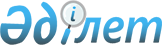 О снятии ограничительных мероприятий по бруцеллезу крупного рогатого скота находящегося на территории села Мортык Коктерекского сельского округа Уалихановского района Северо-Казахстанской областиРешение акима Коктерекского сельского округа Уалихановского района Северо-Казахстанской области от 27 февраля 2019 года № 9. Зарегистрировано Департаментом юстиции Северо-Казахстанской области 28 февраля 2019 года № 5239
      В соответствии с подпунктом 8) статьи 10-1 Закона Республики Казахстан от 10 июля 2002 года "О ветеринарии", на основании представления главного государственного ветеринарно-санитарного инспектора Уалихановского района от 13 ноября 2018 года № 17-07/208, аким Коктерекского сельского округа РЕШИЛ:
      1. Снять ограничительные мероприятия по бруцеллезу крупного рогатого скота находящегося на территории села Мортык Коктерекского сельского округа Уалихановского района Северо-Казахстанской области.
      2. Признать утратившим силу решение акима Коктерекского сельского округа "Об установлении ограничительных мероприятий по бруцеллезу крупного рогатого скота находящегося на территории села Мортык Коктерекского сельского округа Уалихановского района Северо-Казахстанской области" от 29 января 2018 года №3 (опубликовано 16 февраля 2018 года в Эталонном контрольном банке нормативных правовых актов Республики Казахстан в электронном виде, зарегистрировано в Реестре государственной регистрации нормативных правовых актов под №4567).
      3. Контроль за исполнением настоящего решения оставлю за собой.
      4. Настоящее решение вводится в действие со дня его первого официального опубликования.
					© 2012. РГП на ПХВ «Институт законодательства и правовой информации Республики Казахстан» Министерства юстиции Республики Казахстан
				
      Аким 
Коктерекского сельского округа 

Е. Алимов
